WICKLOW ASSOCIATIONCOMMITTEE MEETINGAPRIL 7TH 1987Meeting opened at 8.45pm.Minutes of the AGM on March 8th read.Chairman asked everyone present for ideas for future functions/eventsto be held.The point was made by Chairman that any tickets taken to be sold by anyOne person should be the responsibility of that particular person.Also money from tickets sold on the door of a function or from raffletickets should be passed to our Treasurer on that same night.Previous Treasurer handed in a bag containing correspondence, and toldus that to have the Bank and Building Society account transferred topresent Treasurer we just inform the Branch holding the account.Membership forms and book containing some members’ addresses handed in.It was suggested a letter should be sent to previous Chairperson requesting any past Minutes of Meetings etc.Two dates for dance to be held in Irish Centre, Friday 29th May andThursday 14th June. The 29th May was agreed upon. Tickets cost £1each and some to be sent to members to sell. Lis to get 400 ticketsprinted and enquire about cost to have membership cards and headedpaper printed. Lill to get clock room tickets for raffle. Prises to be decided next meeting. Dance to be advertised through freenewspapers and posters. Music for dance to be decided. Tommy Timmonsand Pat Murphy to enquire about bands and come back to Secretary overweekend. It was suggested a note be sent top members informing them of the dance.Requirements of marquee and chairs for Irish Festival agreed.Minutes of AGM March 8th proposed by Tommy Timmons and agreed by TomMcasy.New shorter version of the Constitution agreed upon.Meeting closed at 10.15pm.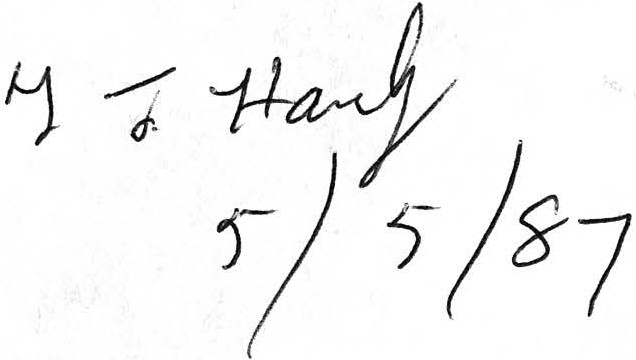 Catherine Mc Evoy, SecretaryMOM/APR7